Identification du prêteurIdentification de l’emprunteur1042E (2006-10)																								1 de      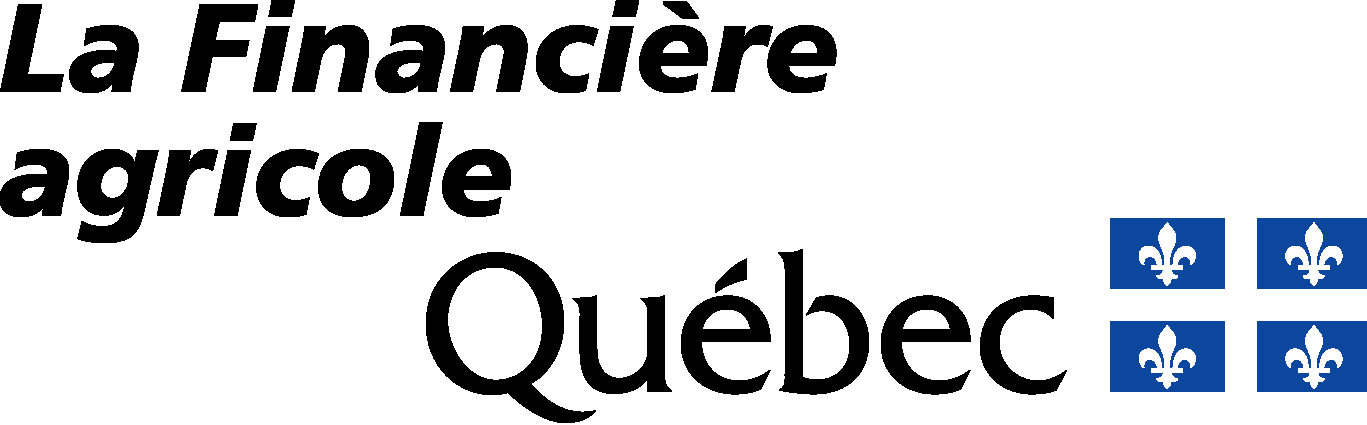 DÉTAIL DES FRAIS ET ACCESSOIRESDÉTAIL DES FRAIS ET ACCESSOIRESNo permanent (FADQ)No d’identification (prêteur)No prêt (FADQ)TRANSACTIONS FINANCIÈRESTRANSACTIONS FINANCIÈRESDateActivité (Raison)MONTANT$MONTANT CUMULATIF$